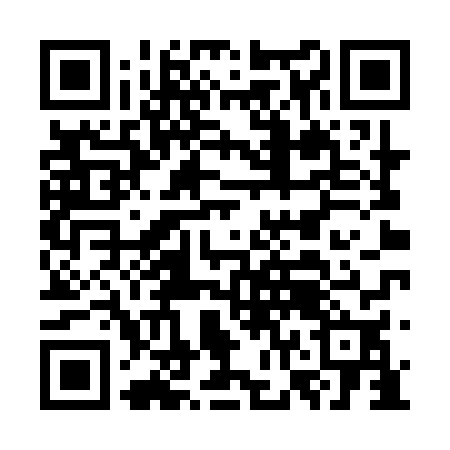 Ramadan times for Goichari, BangladeshMon 11 Mar 2024 - Wed 10 Apr 2024High Latitude Method: NonePrayer Calculation Method: University of Islamic SciencesAsar Calculation Method: ShafiPrayer times provided by https://www.salahtimes.comDateDayFajrSuhurSunriseDhuhrAsrIftarMaghribIsha11Mon4:504:506:0512:023:266:006:007:1512Tue4:494:496:0412:023:266:006:007:1513Wed4:484:486:0312:023:266:016:017:1514Thu4:474:476:0212:013:266:016:017:1615Fri4:464:466:0112:013:266:026:027:1616Sat4:454:456:0012:013:266:026:027:1717Sun4:454:455:5912:013:266:026:027:1718Mon4:444:445:5812:003:256:036:037:1719Tue4:434:435:5712:003:256:036:037:1820Wed4:424:425:5612:003:256:046:047:1821Thu4:414:415:5511:593:256:046:047:1922Fri4:404:405:5411:593:256:046:047:1923Sat4:394:395:5311:593:256:056:057:2024Sun4:374:375:5211:593:256:056:057:2025Mon4:364:365:5111:583:246:056:057:2026Tue4:354:355:5011:583:246:066:067:2127Wed4:344:345:5011:583:246:066:067:2128Thu4:334:335:4911:573:246:066:067:2229Fri4:324:325:4811:573:236:076:077:2230Sat4:314:315:4711:573:236:076:077:2331Sun4:304:305:4611:563:236:086:087:231Mon4:294:295:4511:563:236:086:087:232Tue4:284:285:4411:563:236:086:087:243Wed4:274:275:4311:563:226:096:097:244Thu4:264:265:4211:553:226:096:097:255Fri4:254:255:4111:553:226:096:097:256Sat4:244:245:4011:553:216:106:107:267Sun4:234:235:3911:543:216:106:107:268Mon4:224:225:3811:543:216:106:107:279Tue4:214:215:3711:543:216:116:117:2710Wed4:204:205:3611:543:206:116:117:28